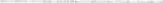 ADRESÁT: MiSta s.r.o. Nedakonice 14, 687 38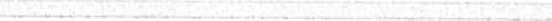 Cenová nabídka 22-0081: kotvení celoskleněného zábradlí — Zlín PřílukyDobrý den, děkujeme za Vaši poptávku a předkládáme tuto cenovou nabídku:Kotevní patky:Patky pro uchycení skla do špalety: 4ks / okno24ks oken x 4 96ksVýroba: 540 Kč/ks * 96ks Cena: 51.840 KčMontáž: 225 Kč/ks * 96ks Cena: 21.600 KčDoprava, měření, manipulace Cena: 2.400 KčCena celkem: 75.840 KčPoznámkyCeny jsou bez DPHTermín dodání zámečnické 10-15 pracovních dnů od uhrazení zálohové fakturyPlatební podmínky: zálohová faktura 50% doplatek faktura splatnost 14dnů.Platnost cenové nabídky: 30dnů od zasláníDoufám, že Vás naše nabídka zaujala a těšíme se na další spolupráci.V Praze 12.9.2022xxxxxxObchodní jednatelSklo-konstrukce, s.r.o.Náchodská 2517/254Praha 9 - Horní Počernice193 ooč: 05233143DIČ: CZ05233143